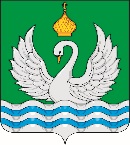  АДМИНИСТРАЦИЯСЕЛЬСКОГО ПОСЕЛЕНИЯ ЛОКОСОВОСургутского муниципального районаХанты-Мансийского автономного округа – ЮгрыПОСТАНОВЛЕНИЕ«23» сентября 2022 года                                                          № 75                                                      с. Локосово В соответствии со статьёй 78.1 Бюджетного Кодекса Российской Федерации, постановлением администрации сельского поселения Локосово от 30.09.2020 № 86-нпа «Об утверждении Порядка предоставления субсидий некоммерческим организациям, не являющимся государственными (муниципальными) учреждениями, осуществляющими деятельность в сфере культуры и спорта»:1. Предоставить субсидию из бюджета сельского поселения Локосово в сумме 301 635,66 рублей (триста одна тысяча шестьсот тридцать пять рублей 66 копеек) на организацию деятельности клубных формирований и формирований народного творчества, на услуги художественного оформления и изготовления декораций к культурно-массовым мероприятиям автономной некоммерческой организации «Центр патриотического воспитания граждан, развития культуры и спорта «Элементал»,  признанного конкурсной комиссией победителем конкурса на право получения субсидии из местного бюджета на организацию деятельности клубных формирований и формирований народного творчества.2. Службе по вопросам местного значения администрации сельского поселения Локосово обеспечить заключение соглашения о предоставлении субсидии между автономной некоммерческой организации «Центр патриотического воспитания граждан, развития культуры и спорта «Элементал» и администрацией сельского поселения Локосово.3. Финансово-экономической службе администрации сельского поселения Локосово осуществлять перечисление субсидии в соответствии с условиями соглашения о предоставлении субсидии.4. Контроль за выполнением постановления возложить на заместителя главы сельского поселения Локосово Кучумова Д.А.Глава сельского поселения                                                                     И.В.РомановО предоставлении субсидии  из местного  бюджета на организацию деятельности клубных формирований и формирований народного творчества, на услуги художественного оформления и изготовления декораций к культурно-массовым мероприятиям